Załącznik nr 1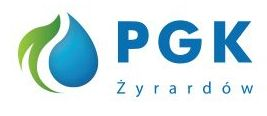 ............................................................................(pieczęć adresowa Wykonawcy)NIP*): ....................................................REGON*):.............................................tel.*): .....................................................	fax*): .....................................................adres e – mail*): ....................................WZÓR OFERTYZamawiający: Przedsiębiorstwo Gospodarki Komunalnej „Żyrardów” Sp. z o. o. W odpowiedzi na zapytanie ofertowe z dnia 01.02.2022r prowadzone na podstawie Regulaminu udzielania zamówień  publicznych, których wartość jest mniejsza niż 130 000 zł.  w  Przedsiębiorstwie Gospodarki Komunalnej „Żyrardów” Sp. z o.o. na:„Dostawa olejów i smarów do pojazdów i urządzeń”Ja/My, niżej podpisany/i ........................................................................................................................................................,działając w imieniu i na rzecz: ........................................................................................................................................................,1. Oferujemy wykonanie przedmiotu zamówienia za cenę:Netto: ………………………………….zł/słownie netto/ ………………………………………………………………………………..podatek VAT: ……% ………………………….zł/słownie VAT/ ………………………………………………………………………………..Brutto: ………………………………...zł/słownie brutto/ ……………………………………………………………………………..Zestawienie cen netto i brutto olejów i smarów:Minimalna ilość olejów i smarówZamawiający zastrzega sobie zastosowanie prawa opcji dla każdej w/w pozycji do wartości określonej w § 7 ust.1 Umowy2. Termin realizacji zamówienia : od daty podpisania umowy do 31.12.2022r3. Okres  gwarancji: -4. Oświadczamy, iż zdobyliśmy konieczne informacje oraz materiały do przygotowania oferty.5. Oświadczamy, iż uważamy się za związanych niniejszą ofertą przed okres 30 dni licząc od daty wyznaczonej na składanie ofert.6. Oświadczamy, że zapoznaliśmy się z postanowieniami zawartymi we wzorze umowy i zobowiązujemy się, w przypadku wyboru naszej oferty jako najkorzystniejszej, do zawarcia umowy w miejscu i terminie wyznaczonym przez zamawiającego.7.  Oświadczamy, iż spełniamy postawione przez Zamawiającego warunki udziału w postępowaniu tj.:a) posiadamy zdolność do występowania w obrocie gospodarczym*b) posiadamy odpowiednie uprawnienia do prowadzenia określonej działalności gospodarczej lub zawodowej*c) znajdujemy się w sytuacji ekonomicznej lub finansowej umożliwiającej realizacje zamówienia*b) posiadamy zdolność techniczną lub zawodową umożliwiającą realizacją zamówienia.*9.  Oświadczamy, iż nie podlegamy wykluczeniu z postępowania.*10. Oświadczamy, że wypełniliśmy obowiązki informacyjne przewidziane w art. 13lub art. 14 RODO 1) wobec osób fizycznych,  od których dane osobowe bezpośrednio lub pośrednio pozyskaliśmy w celu ubiegania się o udzielenie zamówienia                             w niniejszym postępowaniu.11. Wyrażamy zgodę na warunki płatności określone w zapytaniu ofertowym *12. Inne ustalenia:…………………………………………………………………………….. *13. Osoba do kontaktu…………………………………………………………………………Załączniki do oferty:……………………………………………………………………………………..………..……………………………………………………………………………………..………..…………………. dnia ………………….........................................................................................	/Podpis i pieczęć osoby upoważnionej	do podpisywania oferty/*niepotrzebne skreślić1)rozporządzenie Parlamentu Europejskiego i Rady (UE) 2016/679 z dnia 27 kwietnia 2016 r. w sprawie ochrony osób fizycznych w związku z przetwarzaniem danych osobowych i w sprawie swobodnego przepływu takich danych oraz uchylenia dyrektywy 95/46/WE (ogólne rozporządzenie o ochronie danych) (Dz. Urz. UE L 119 z 04.05.2016, str. 1).	Lp.Nazwa asortymentuMin.ilośćcena jednostkowa nettocena jednostkowa bruttouwagi1.Agrol Stou Plus 10W/30a 17 kg12.Agrol U hydrauliczno- przekładniowy a 5l13.Olej Briggs&Stratton a 1,4l14.Castrol Magnatec 10W/40 a 1l15.Coralia VDL 100 1l16.Smar Greenlube EP-2 a 18kg17.Hipol 15 F a 5l18.Hydrol L-HL 32 a 20l19.Hydrol L-HL 32 a 205l110.Hydrol HL-46 a 5l111.Hydrol HL-46 a 20l112.Lotos Diesel 15W/40 a 4l113.Smar ŁT-43 a 9kg114.Mobil 2000 10W/40 a 1l115.Mobil 2000 10W/40 a 4l116.Olej do pił a 5l117.Shell R6 5W/30 a 5l118.Shell R6 5W/30 a 20l119.Shell Rimula R6 10W40 a 5l120.Shell Rimula R6 10W40 a 20l121.Stihl a 1l122.Total Transmission TM 85W140 a 20l123.Total Transmission Dual 9 FE 75W/90 a 20l124.Olej Transol150 a 20l125.Turdus SHPD 15W/40 a 5l126.Turdus SHPD 15W/40 a 26kg127.Elf Perfo XC 15W/40 a 20l128.Hipol ATF II D a 5l/ Orlen129.Hydrauliczny HL-32 a 17kg Lotos130.Olej hydrauliczny HL-32 180kg /205l/131.Olej hydrauliczny HL-46 17kg /Lotos/132.Mobil ATF 220 a 1l133.Mineralny olej do pomp próżniowych ISO VG 100134.Platinium Gear ATF III a 20l135.Shell Omala S2G 150 a 20l136.Shell Spirax S4 TXM a 20l137.Transoil do przekładni przem CLP 220 a 5l138.Olej parafinowy139.Selektol Specjal SD 20/W40 Orlen1RAZEMRAZEMRAZEM